CHAMPIONSHIP RINGS and PHOTOS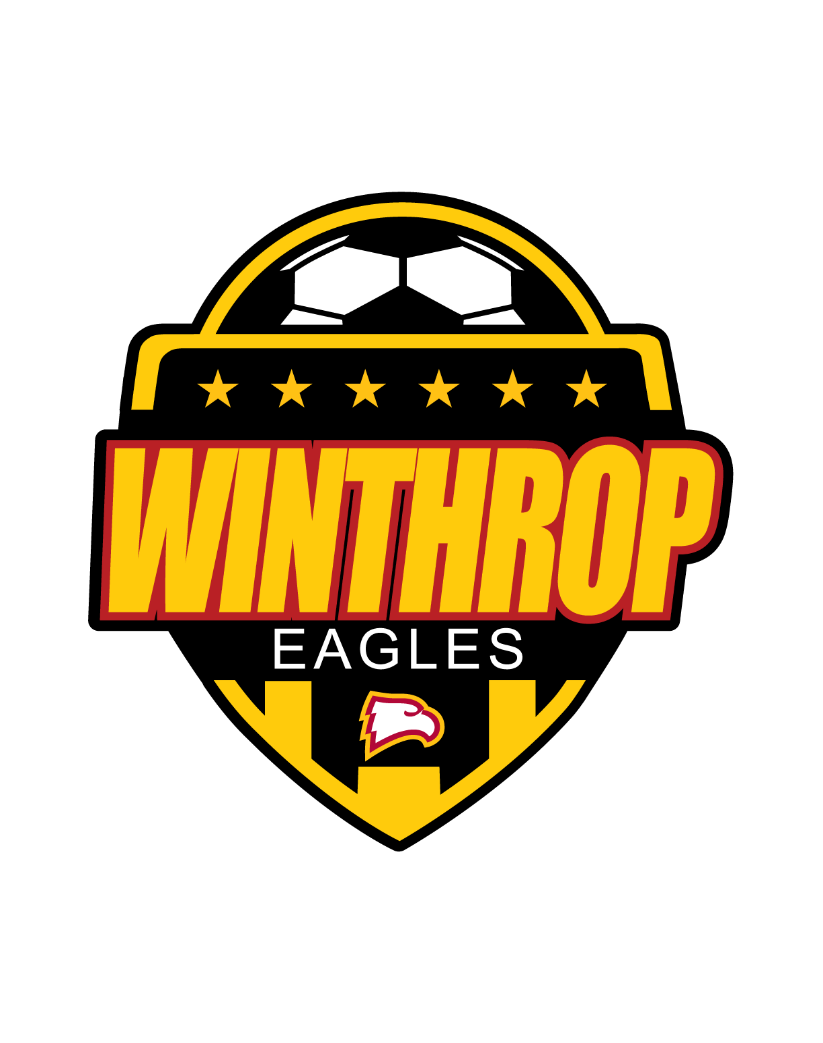      Six Stars 6 Championships     And 6 NCAA Tournaments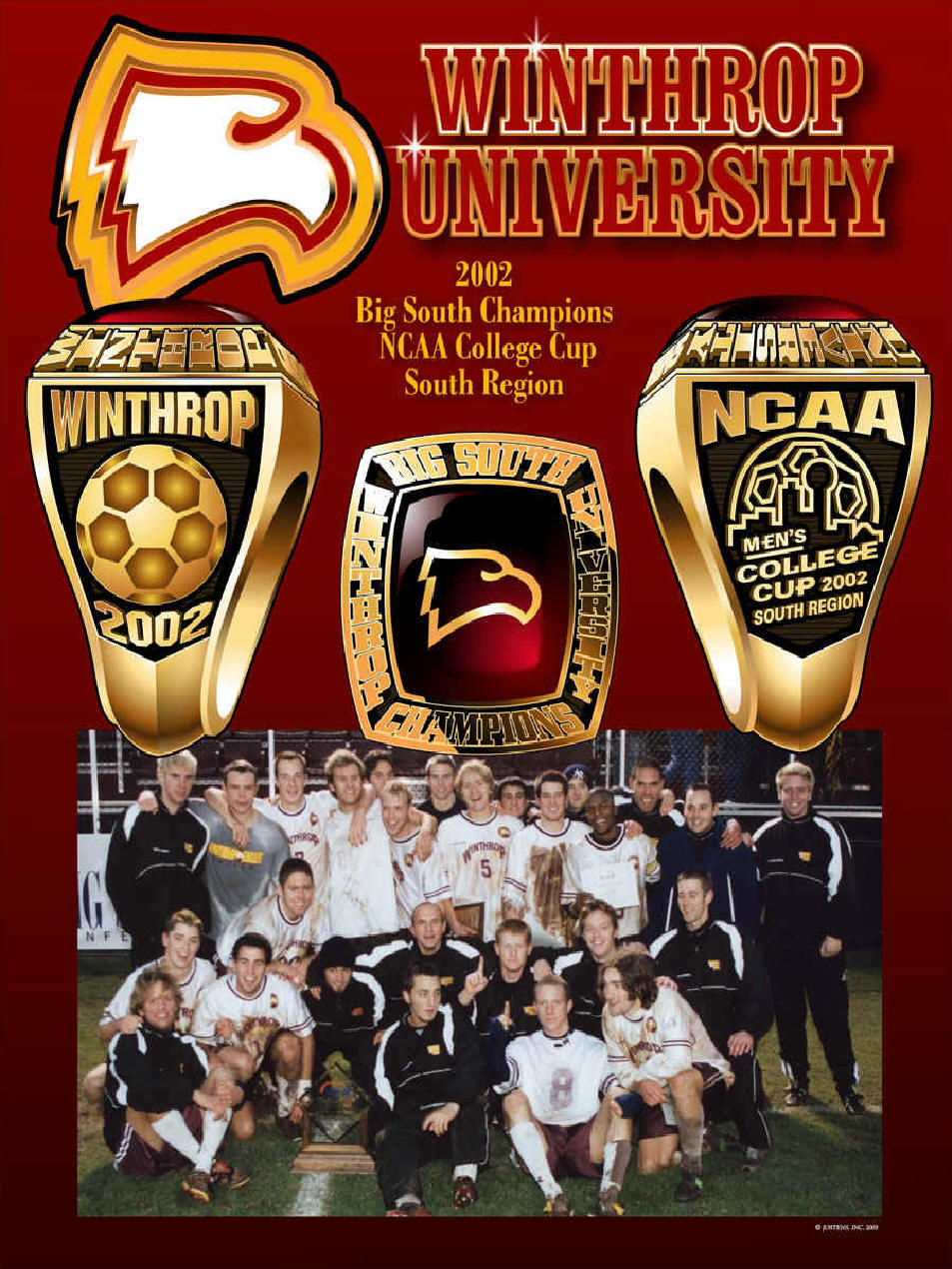 2002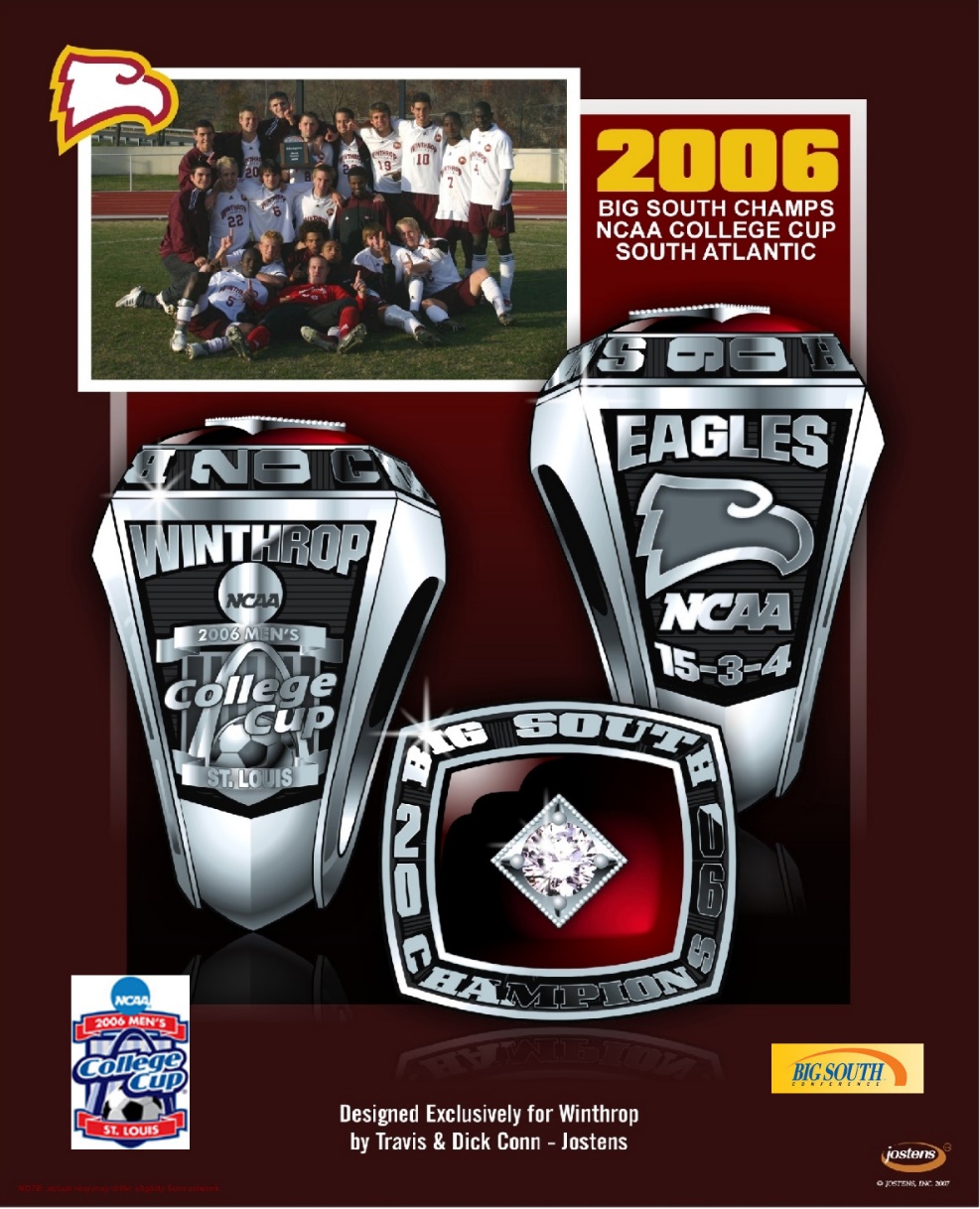       2006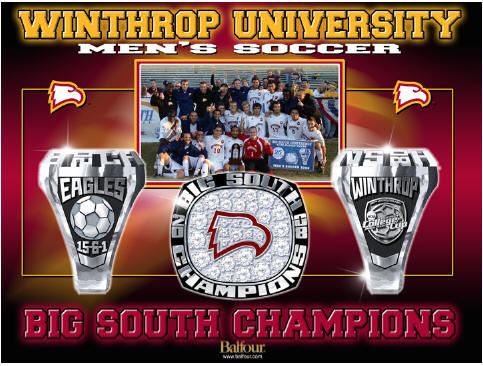      2008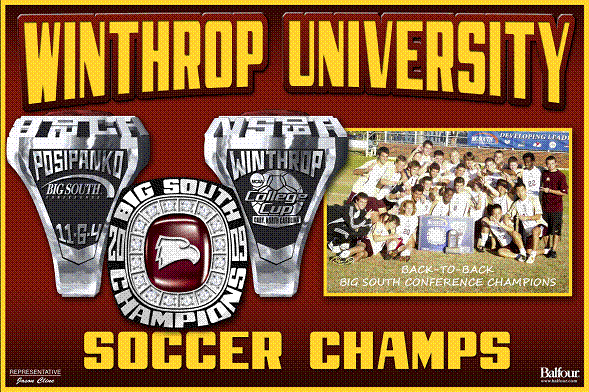                        2009        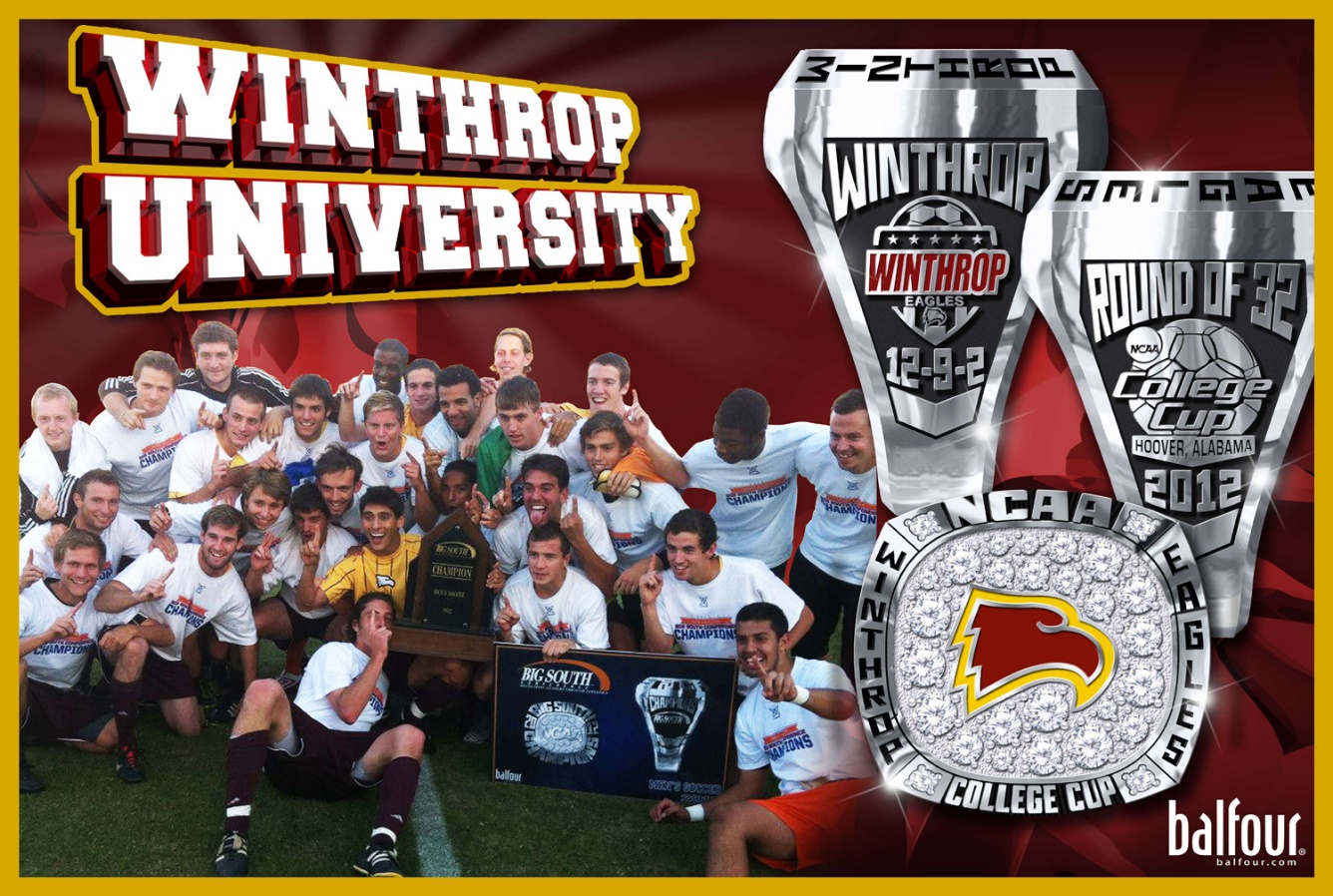       2012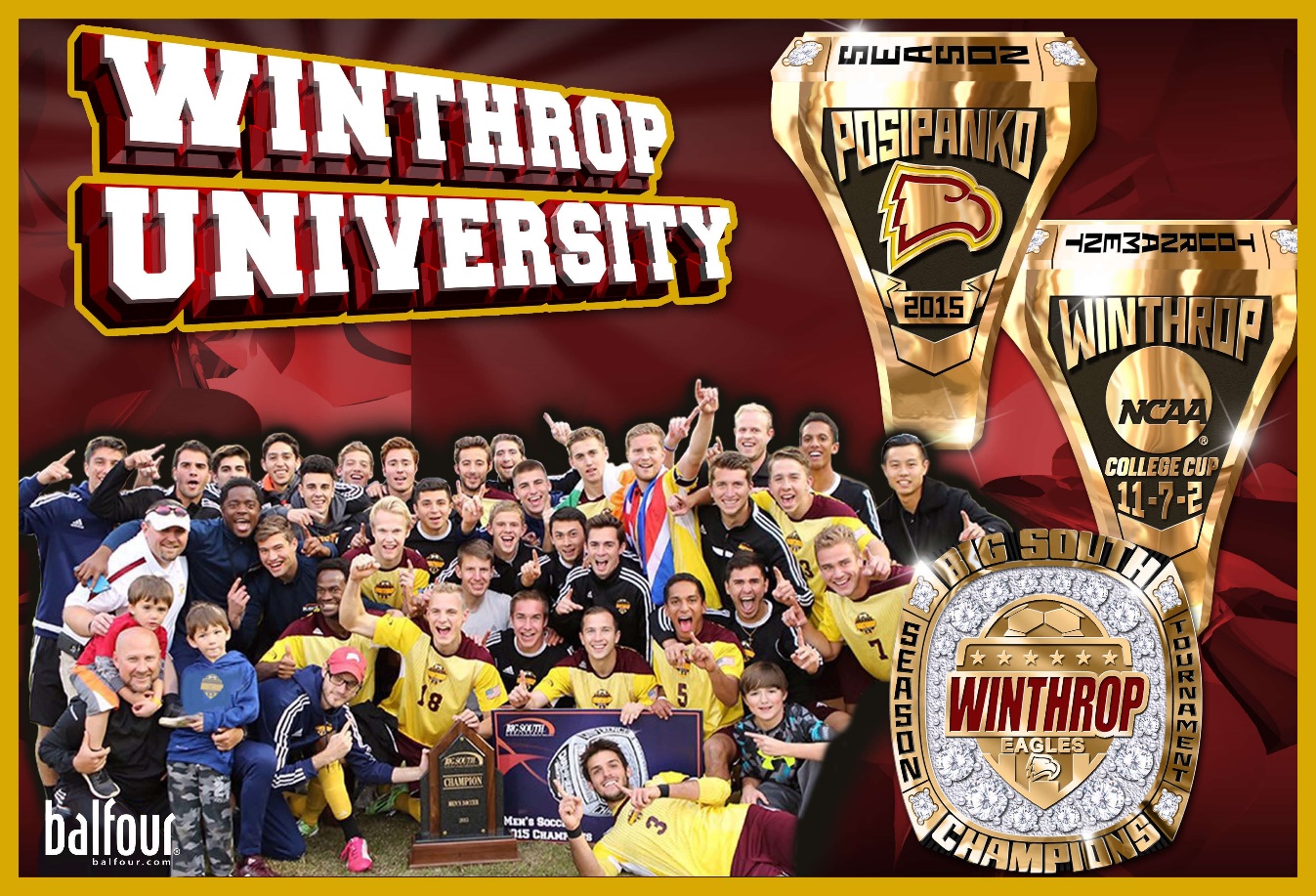 2015             2006 Ring Ceremony Photos               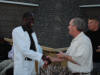 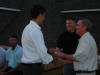 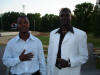 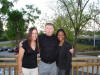 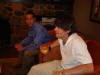 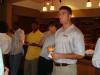 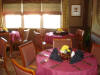 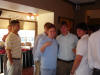 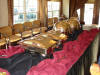 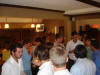 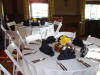 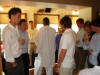 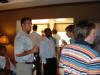 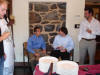 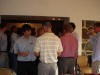 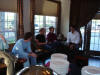 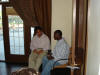 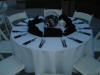 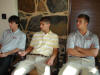 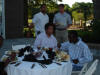 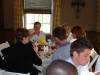 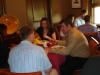 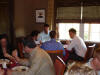 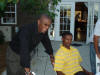 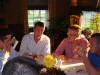 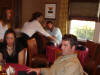 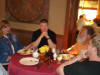 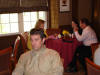 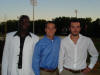 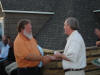 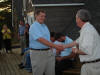 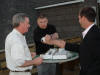 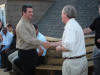 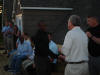 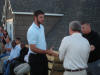 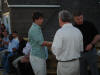 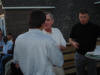 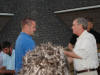 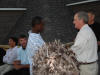 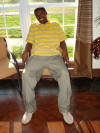 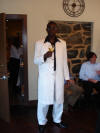  2008 Ring Ceremony Photos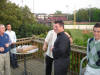 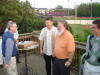 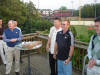 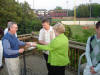 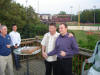 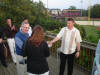 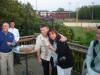 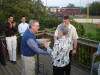 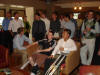 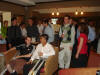 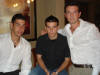 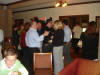 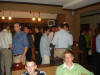 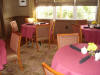 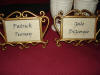 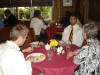 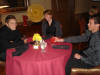 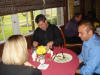 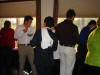 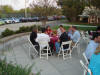 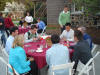 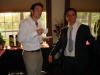 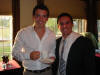 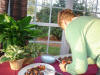 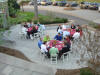 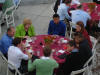 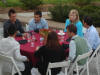 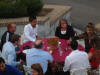 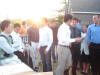 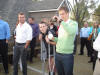 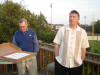 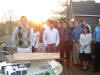 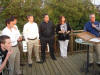 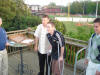 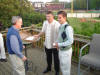 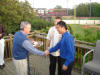 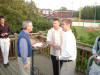 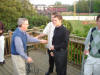 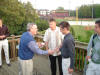 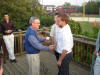 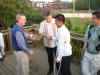 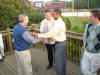 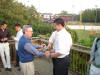 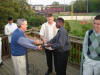 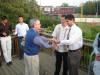 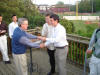 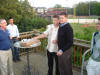 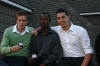 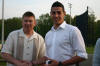 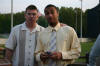 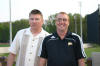 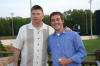 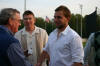 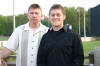 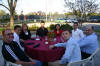 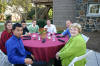 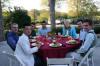 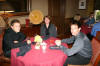 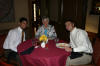 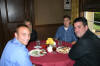 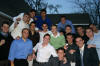 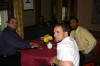 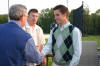 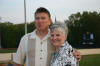 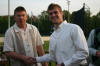 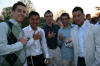 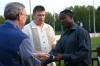 2009 Ring Ceremony Photos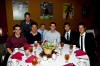 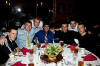 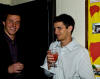 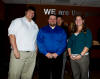 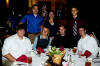 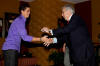 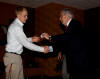 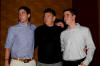 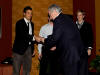 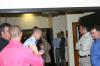 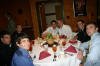 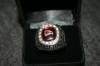 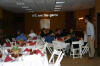 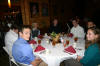 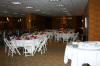 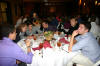 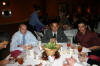 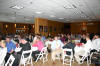 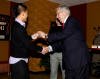 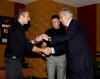 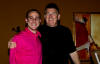 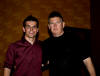 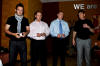 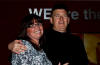 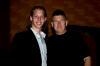 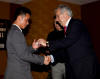 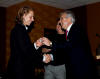 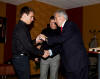 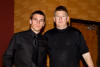 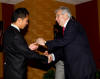 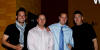 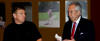 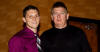 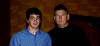 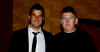 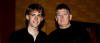 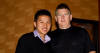 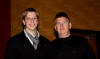 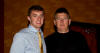 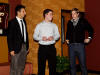 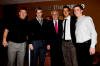 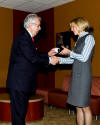 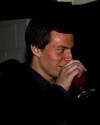 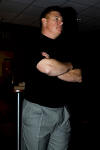 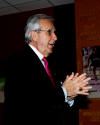 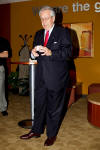 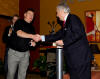 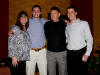 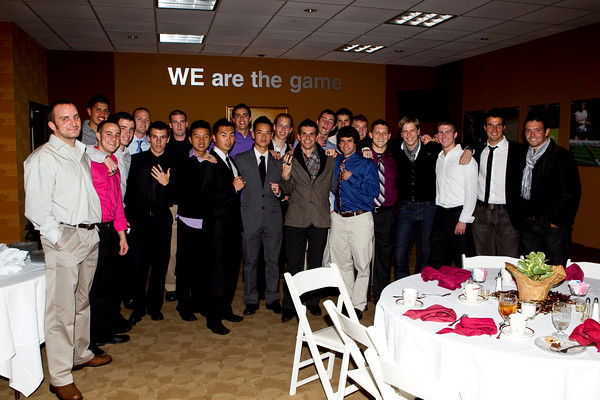  2012 Ring Ceremony Photos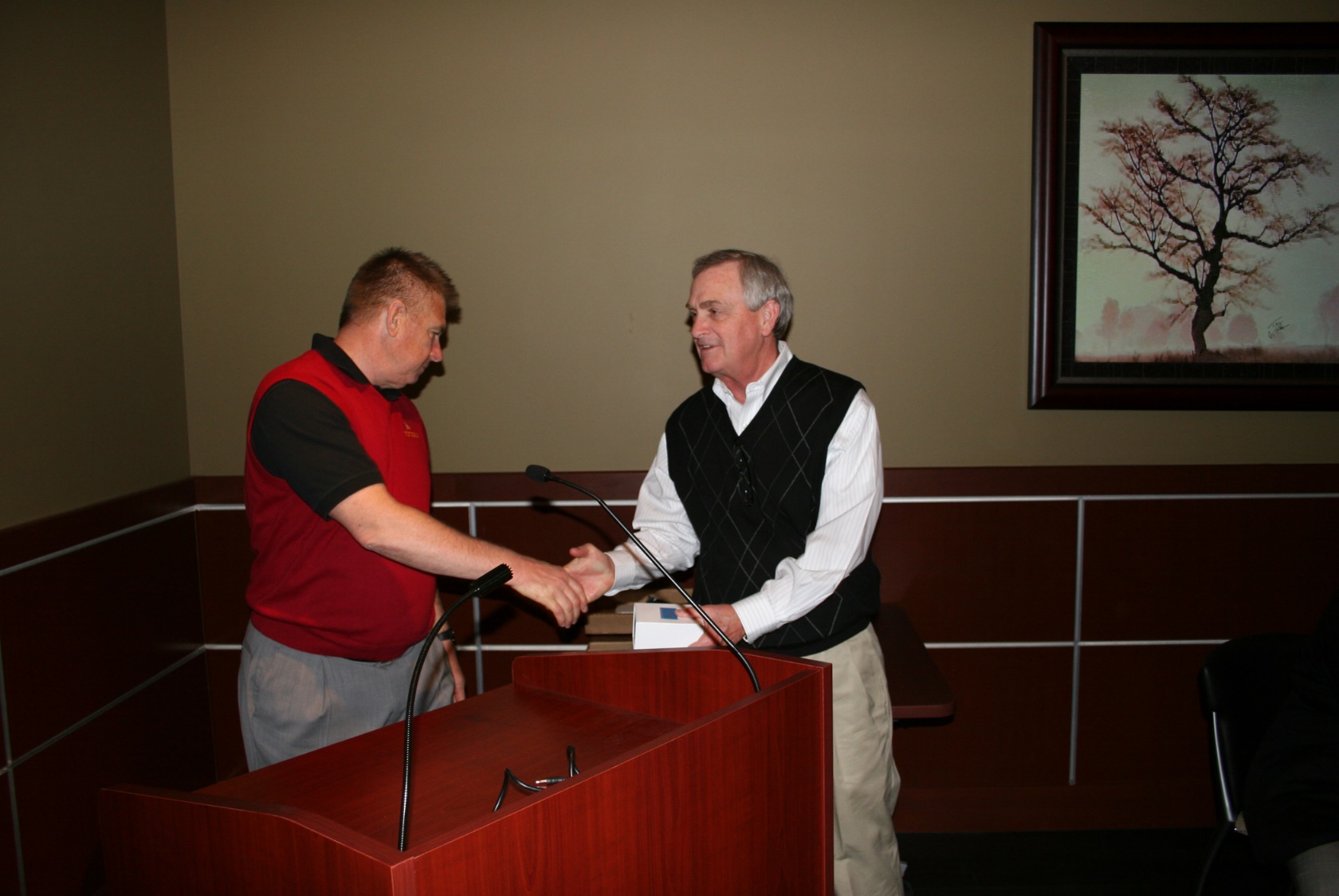 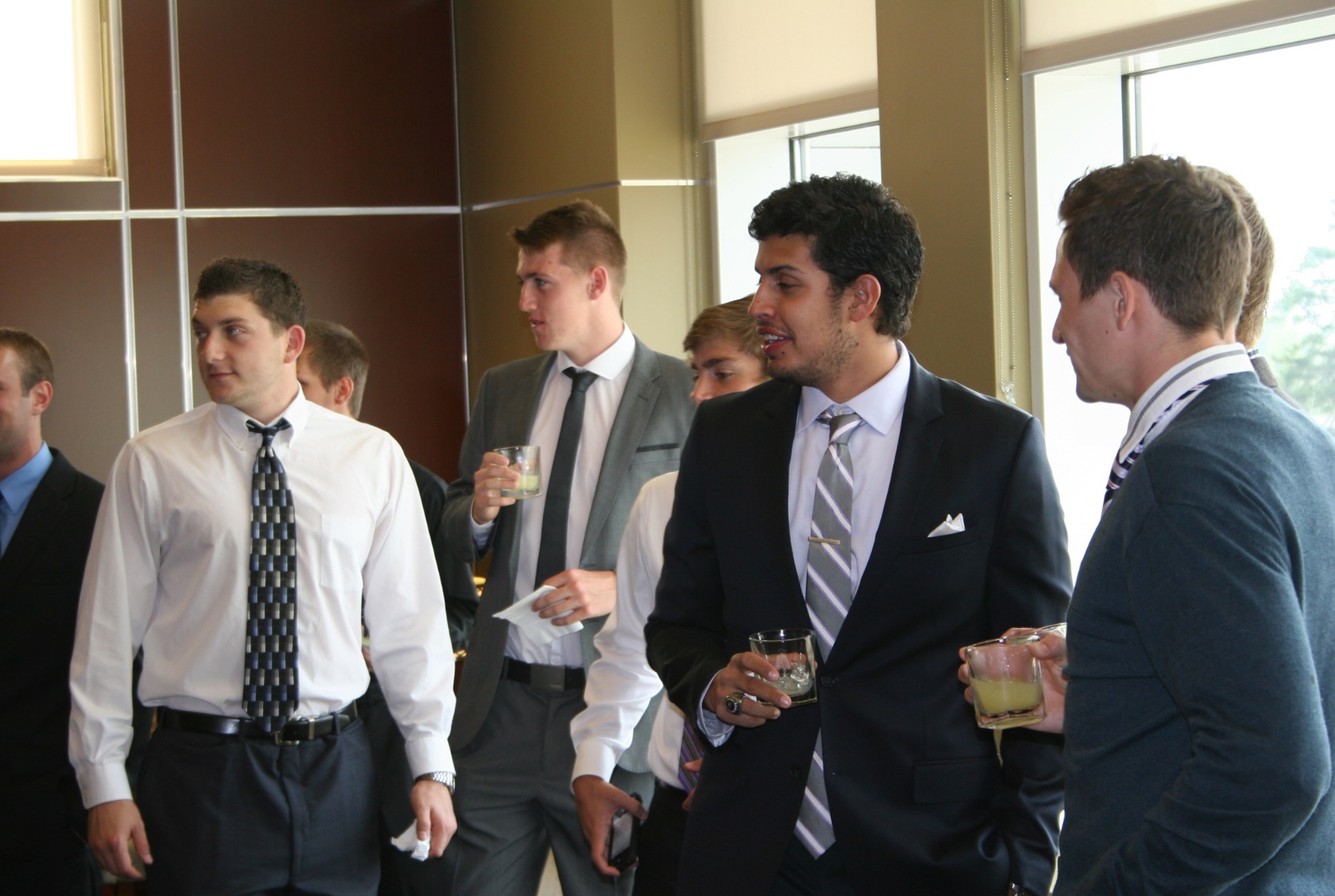 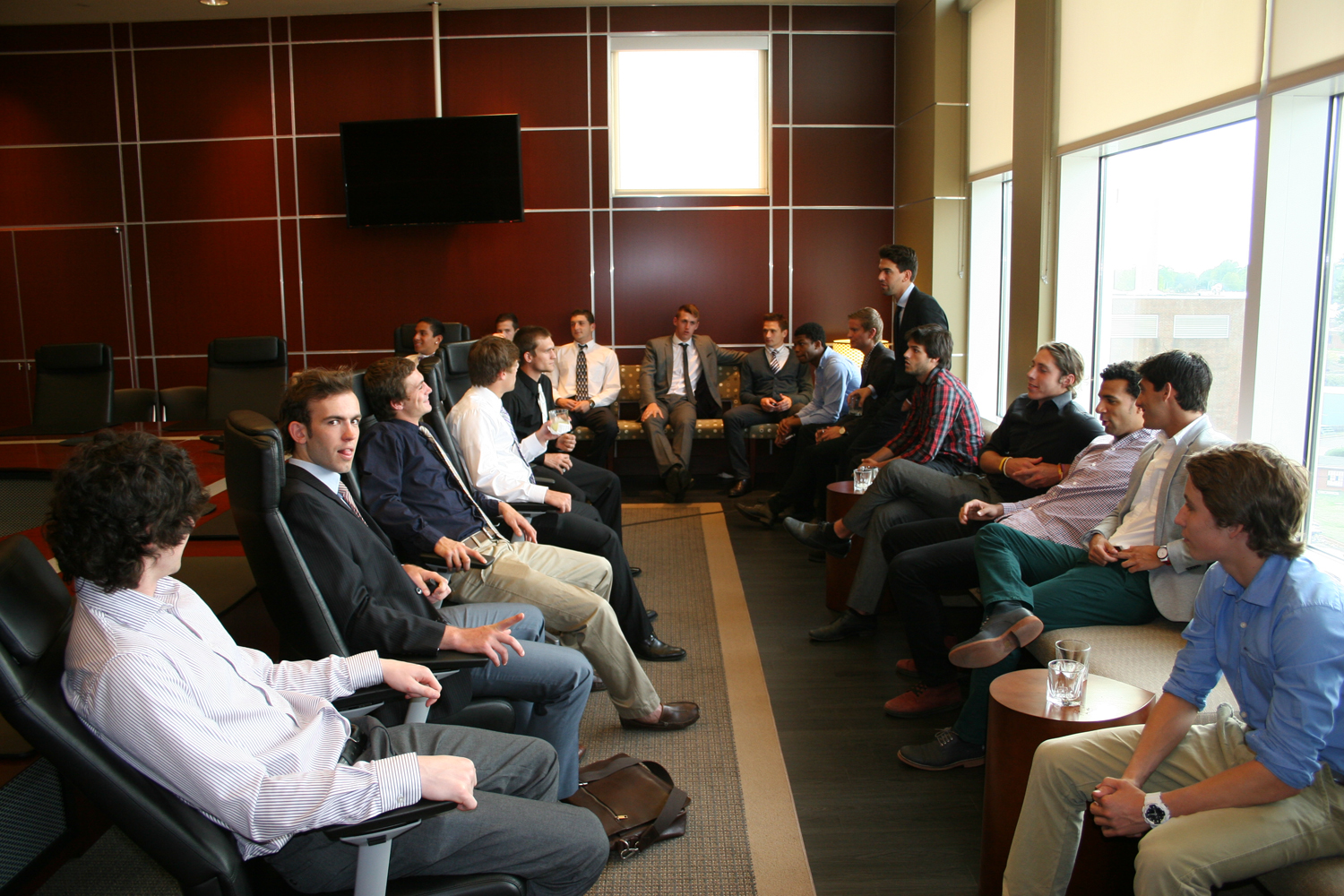 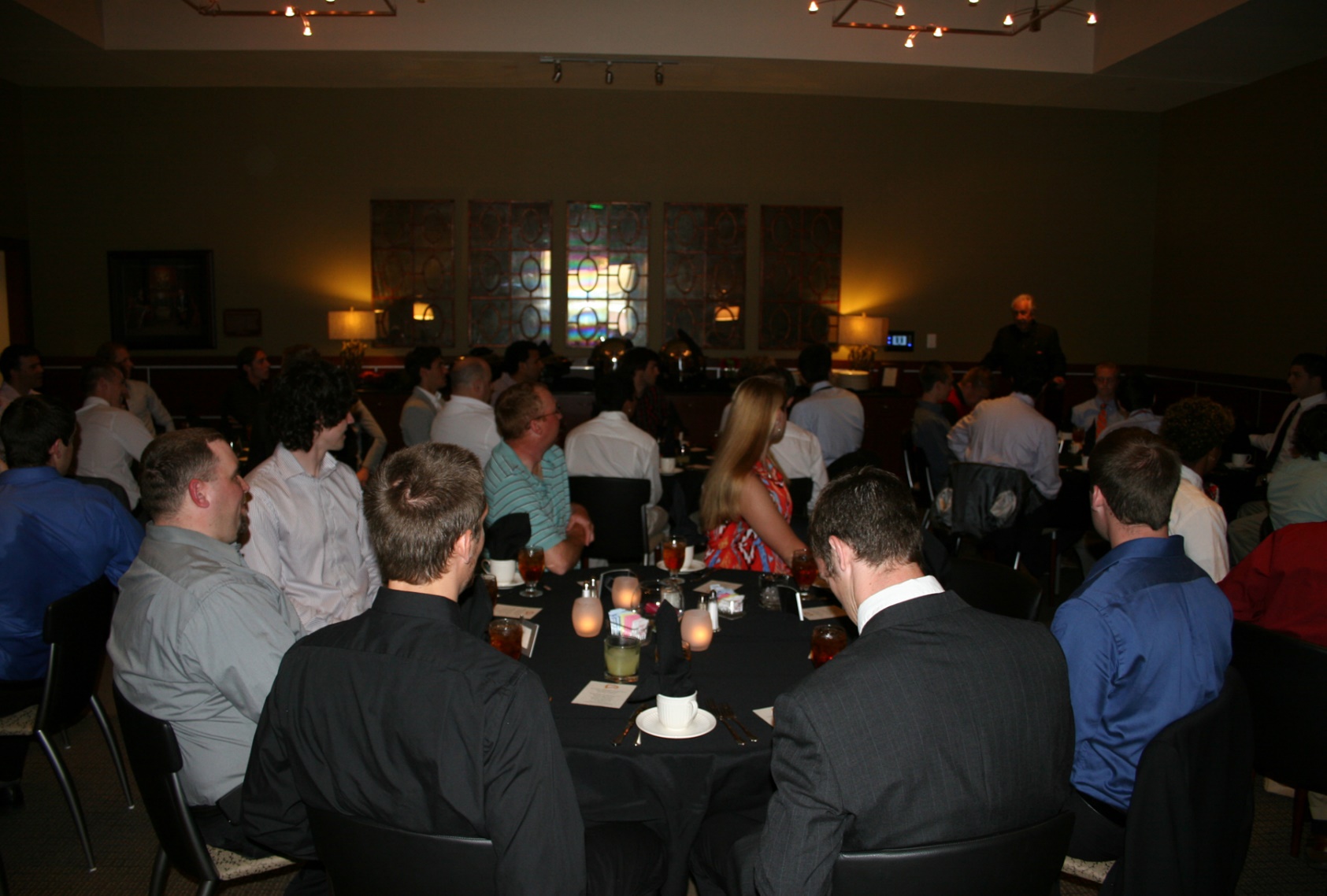 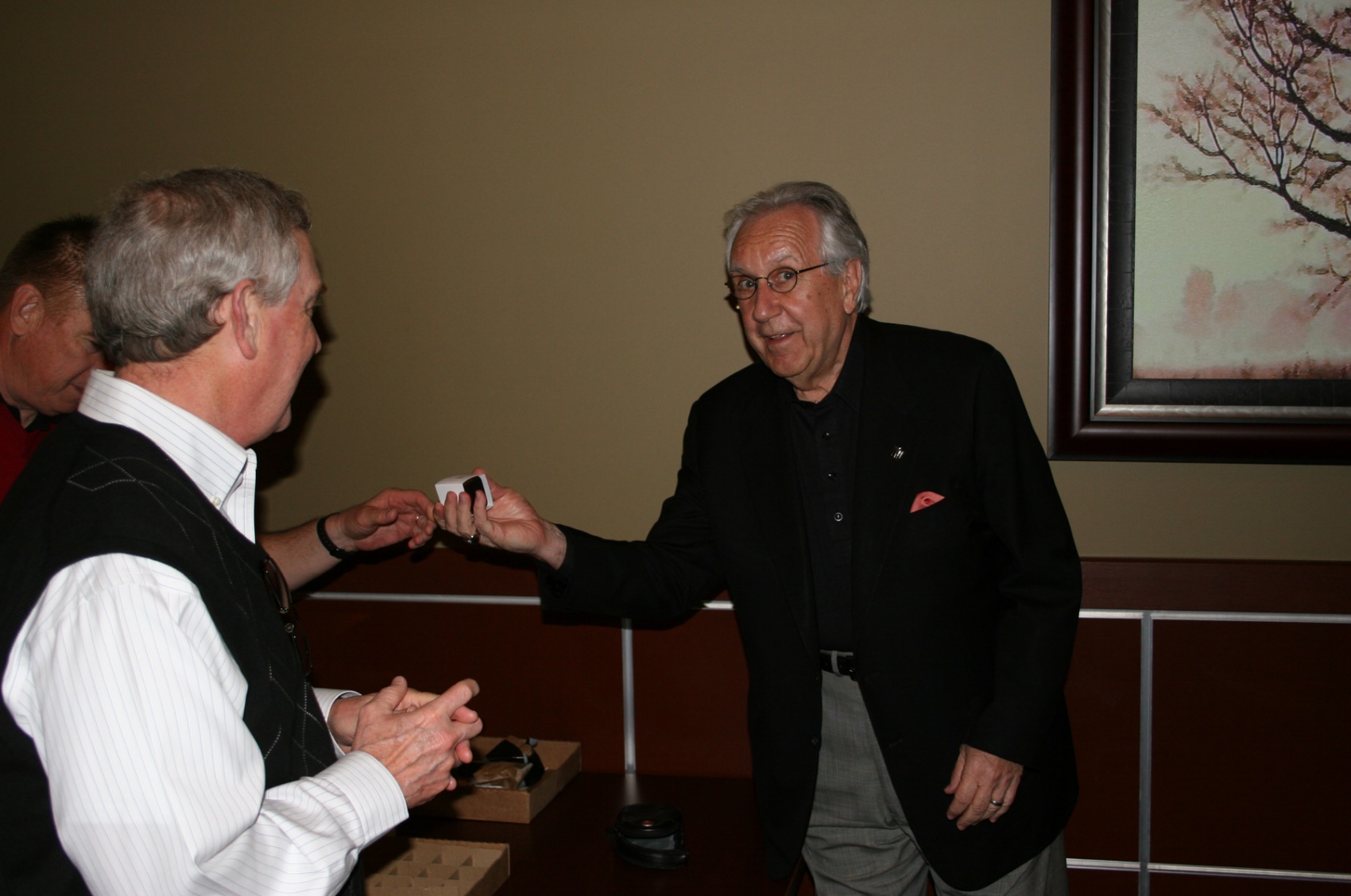 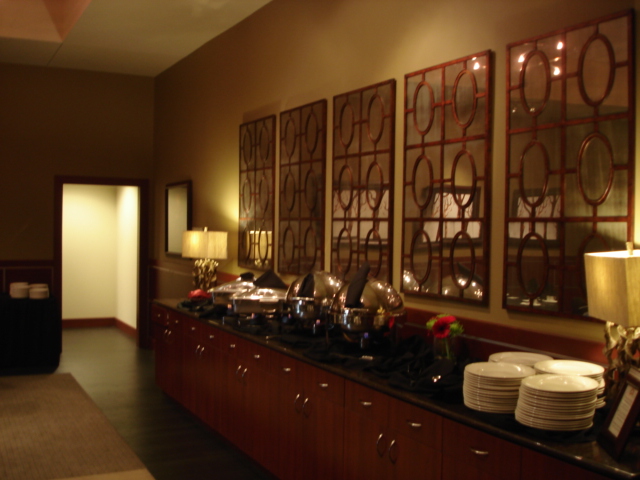 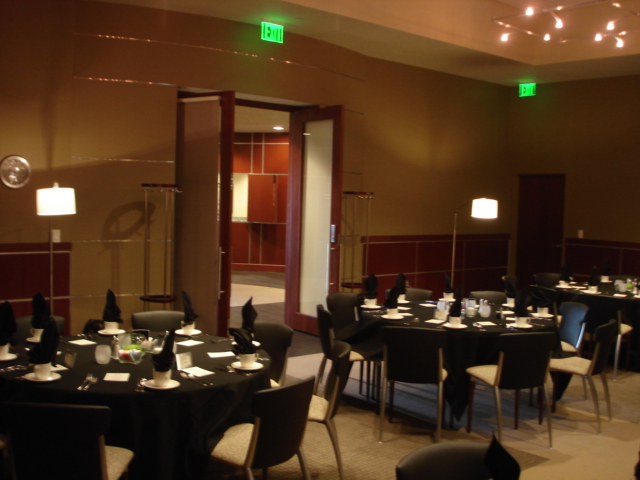 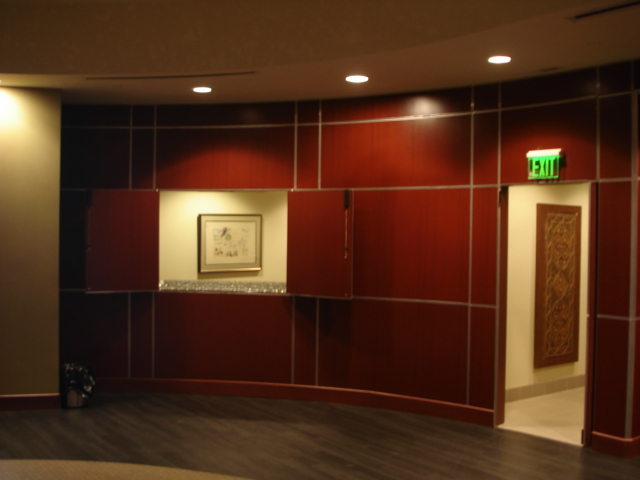 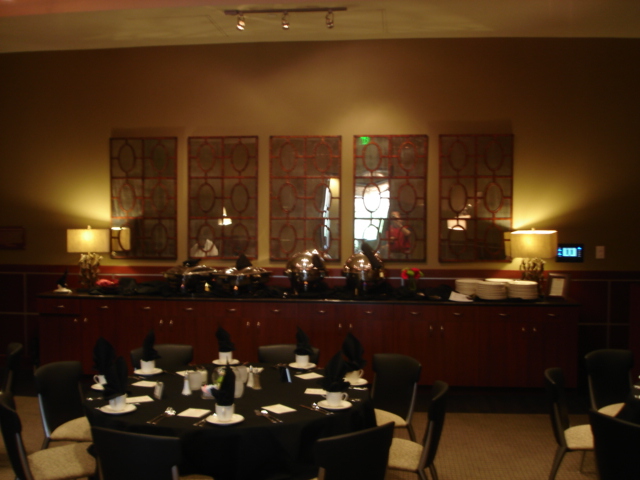 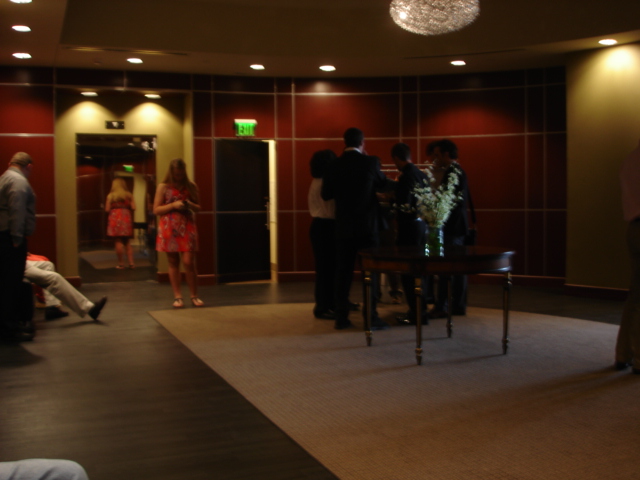 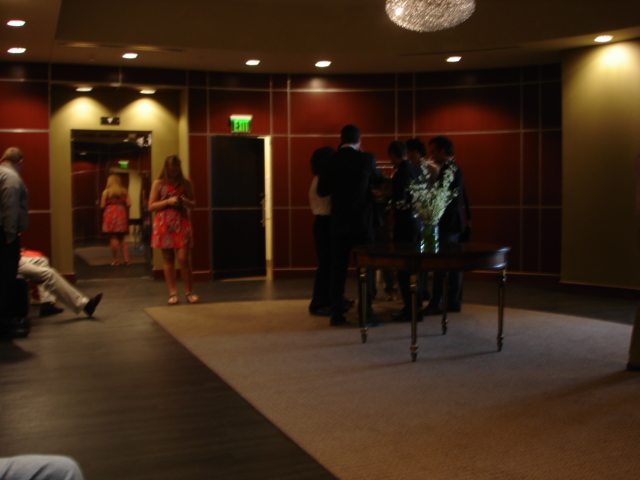 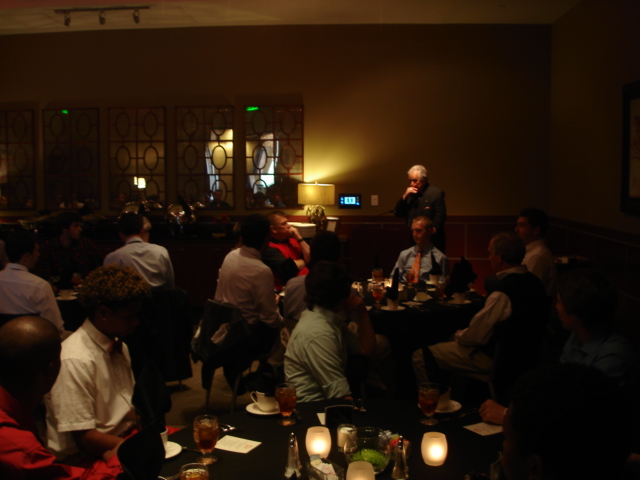 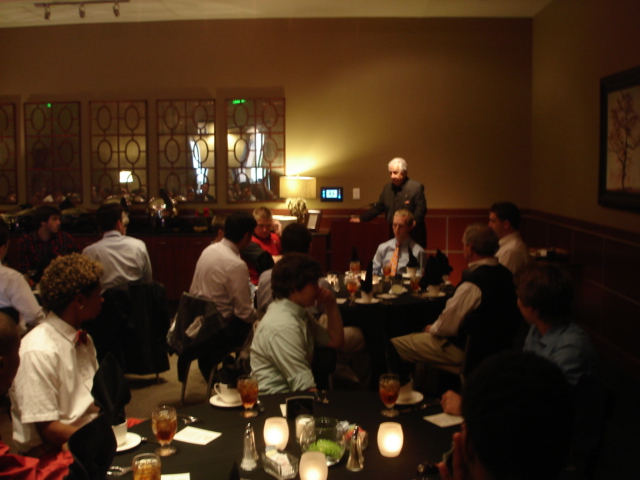 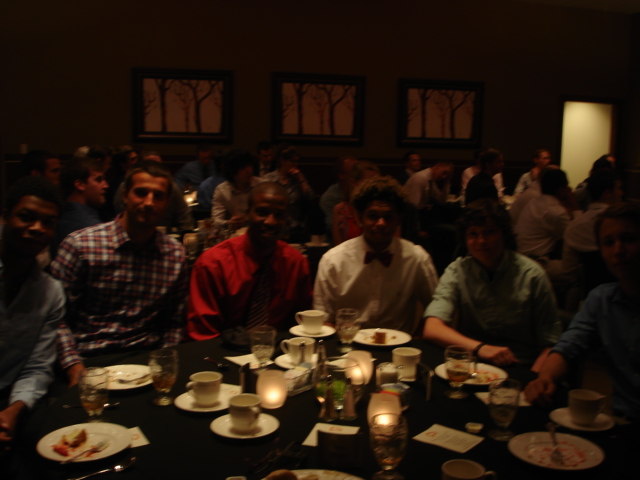 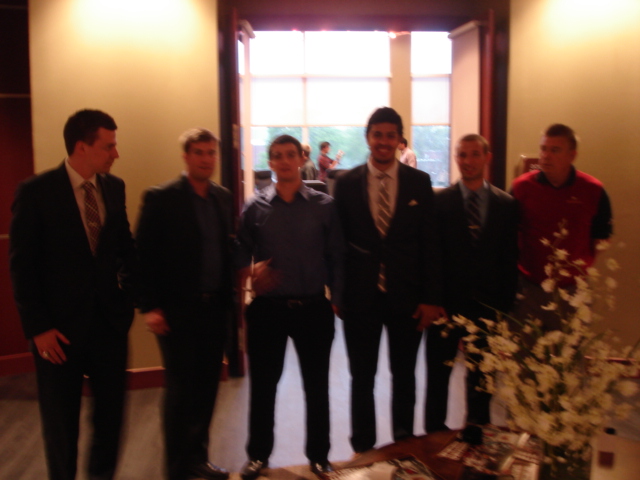 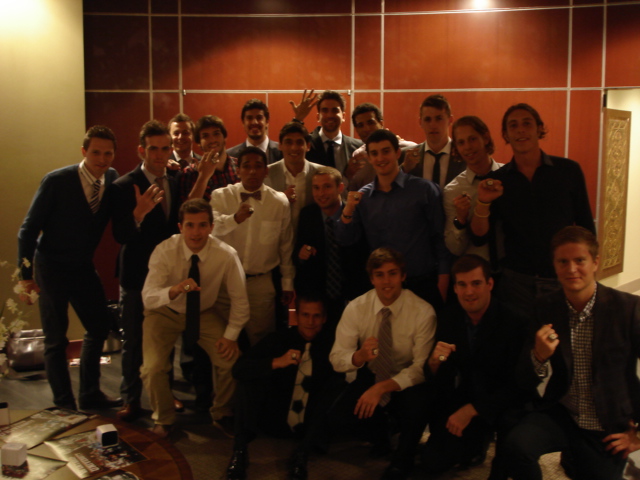 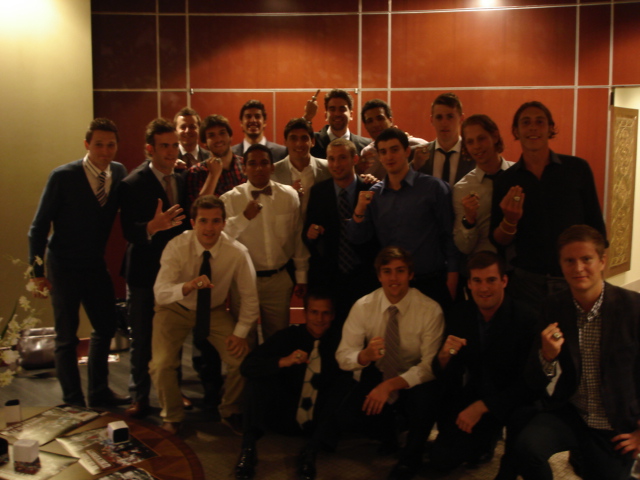 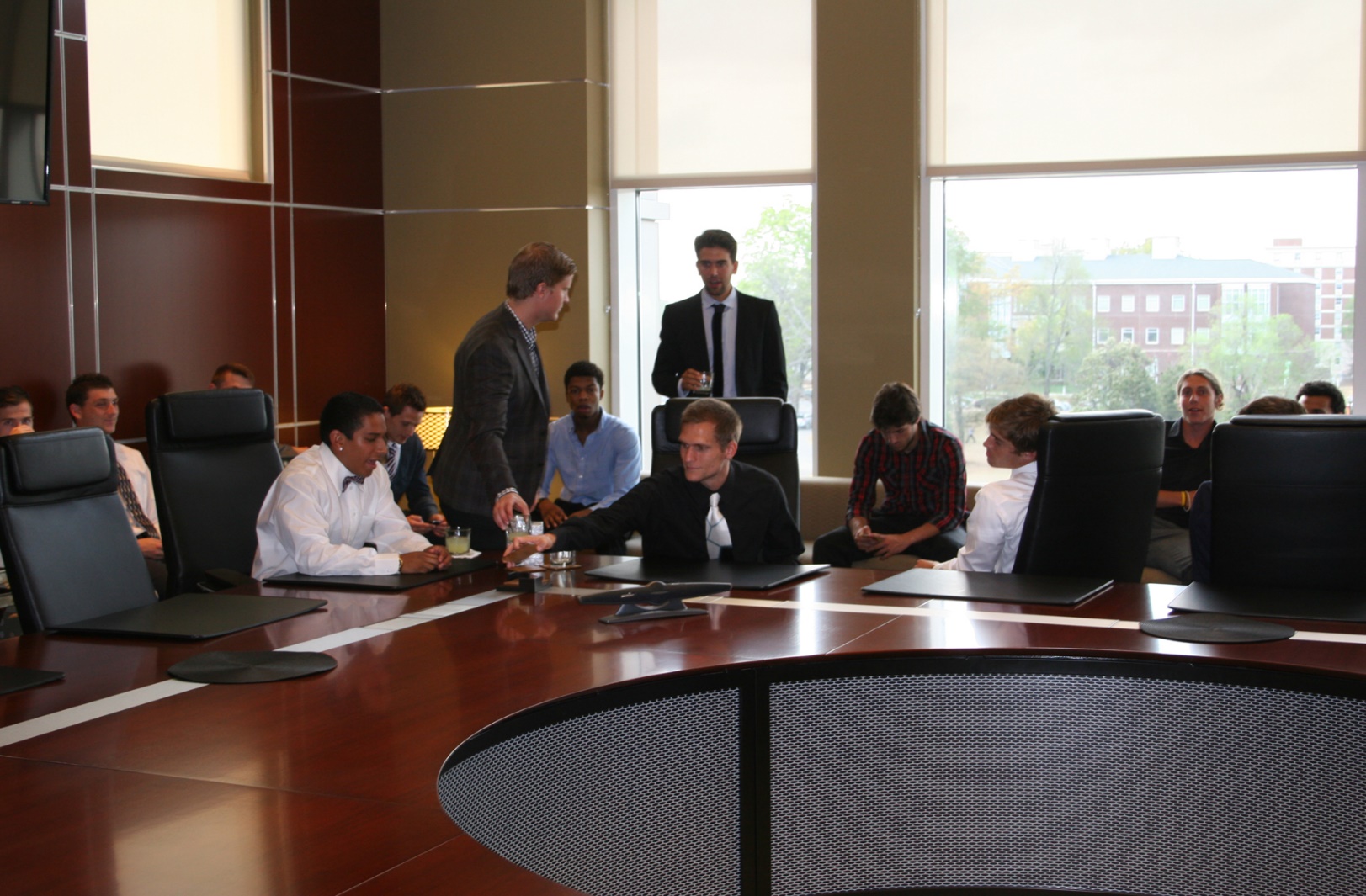 2015 Ring Ceremony Photos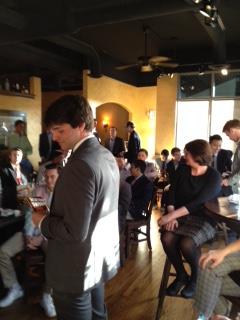 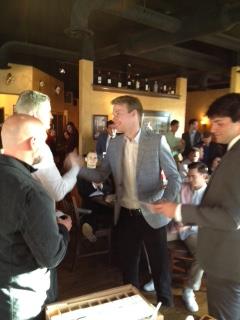 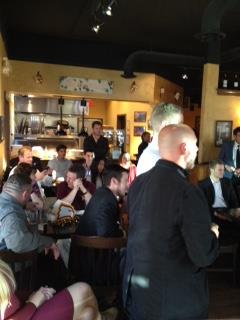 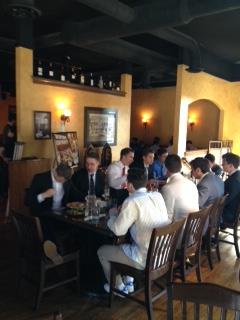 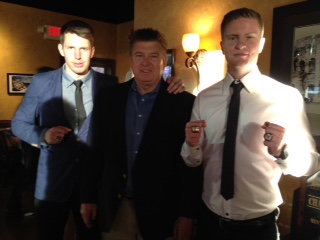 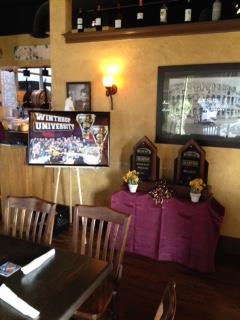 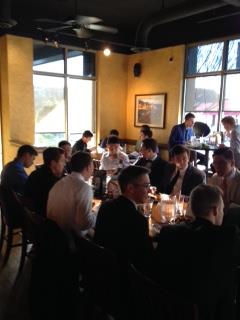 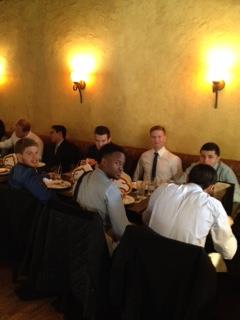 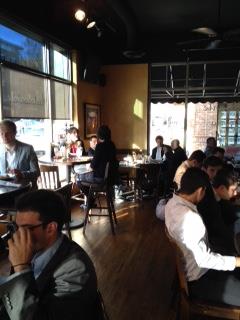 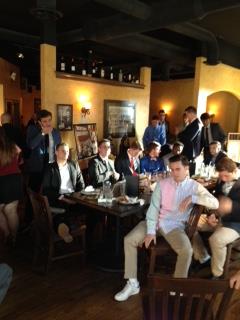 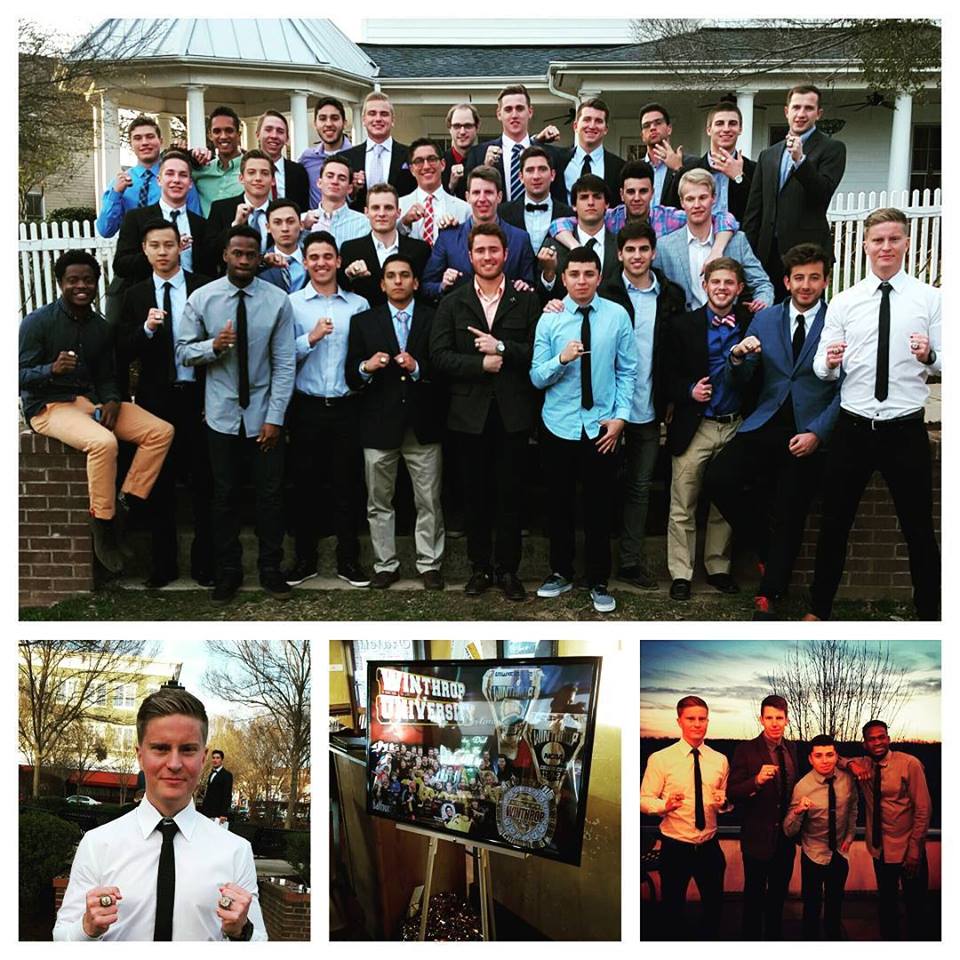 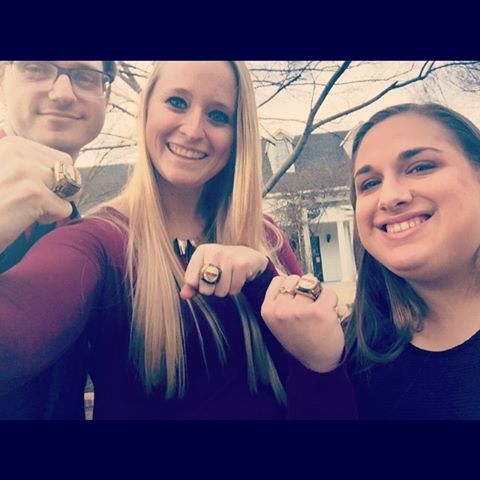 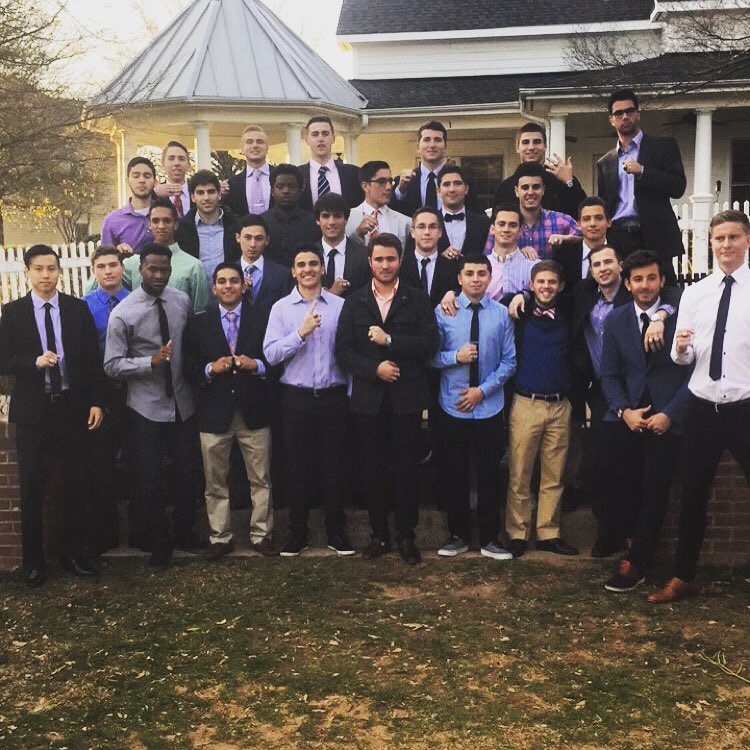 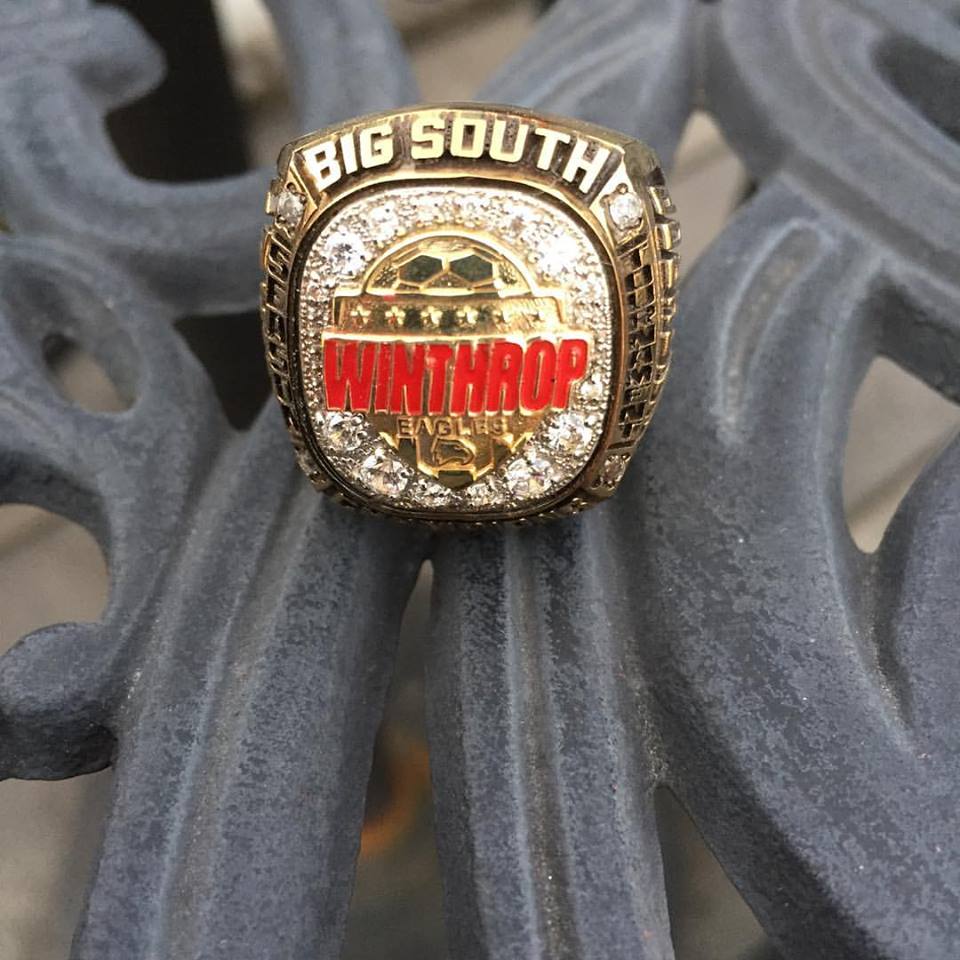 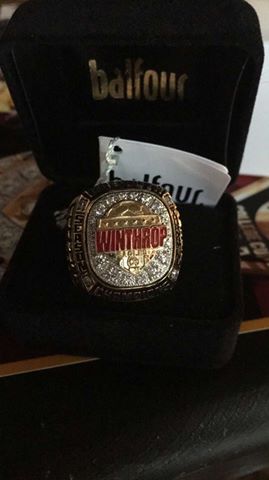 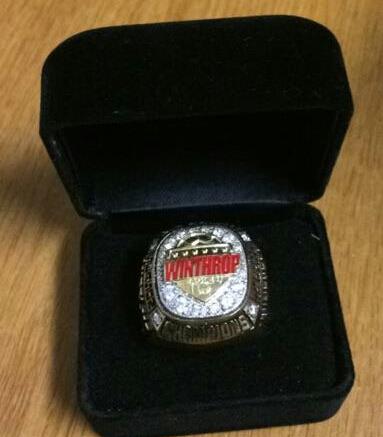 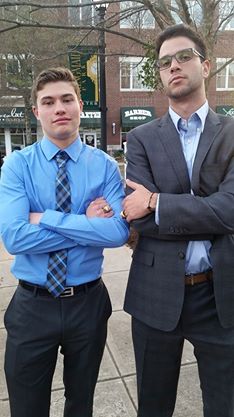 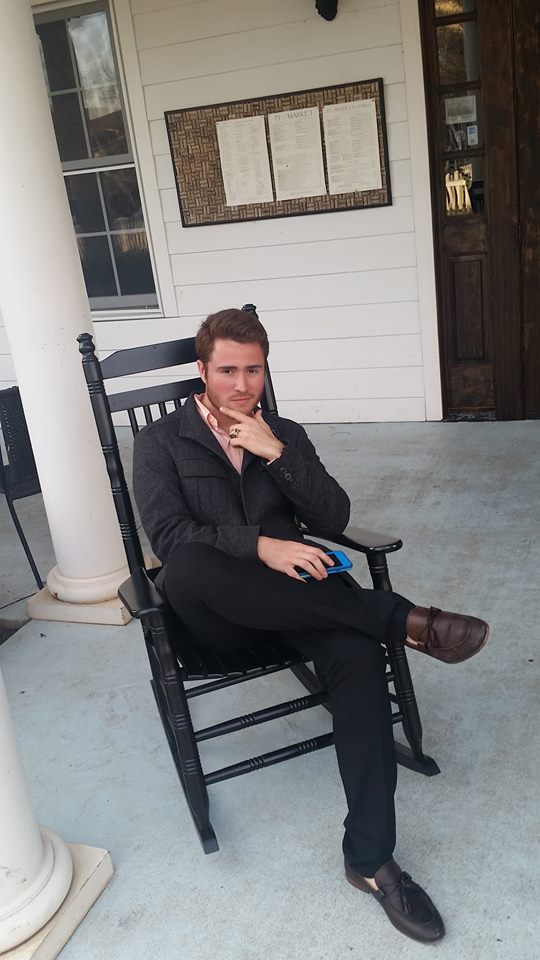 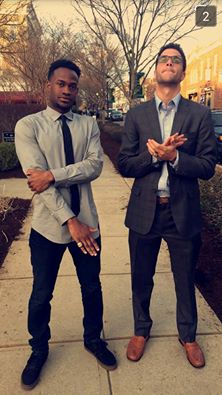 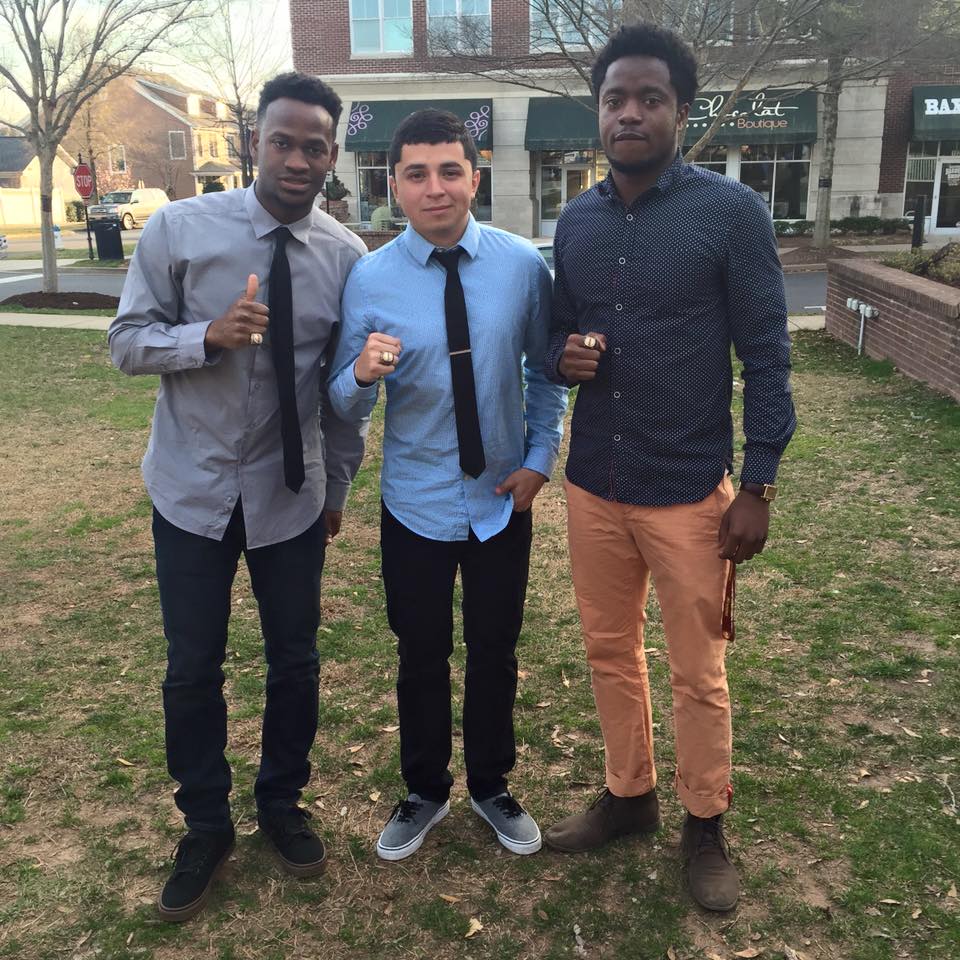 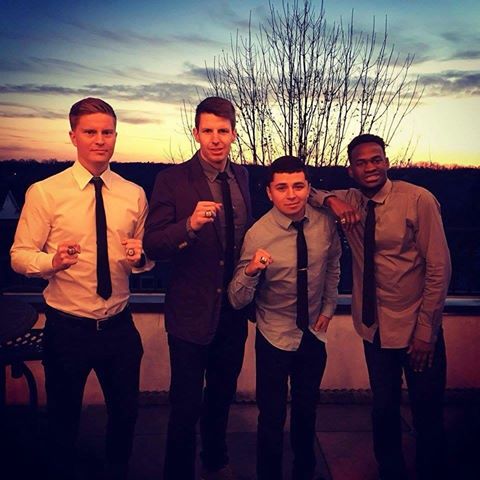 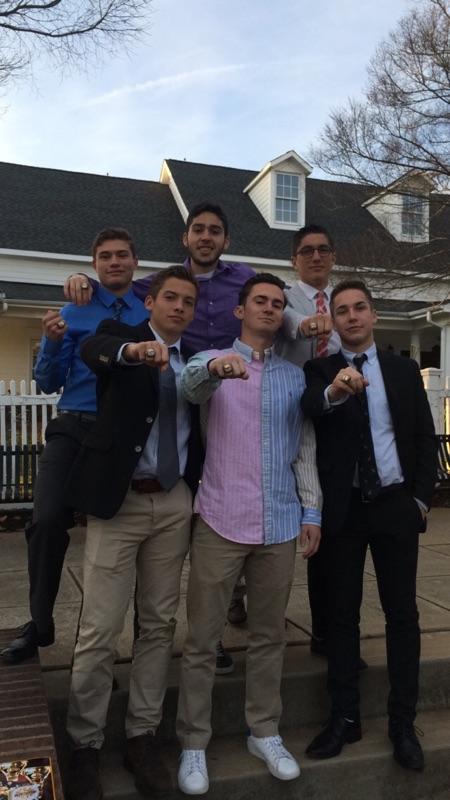 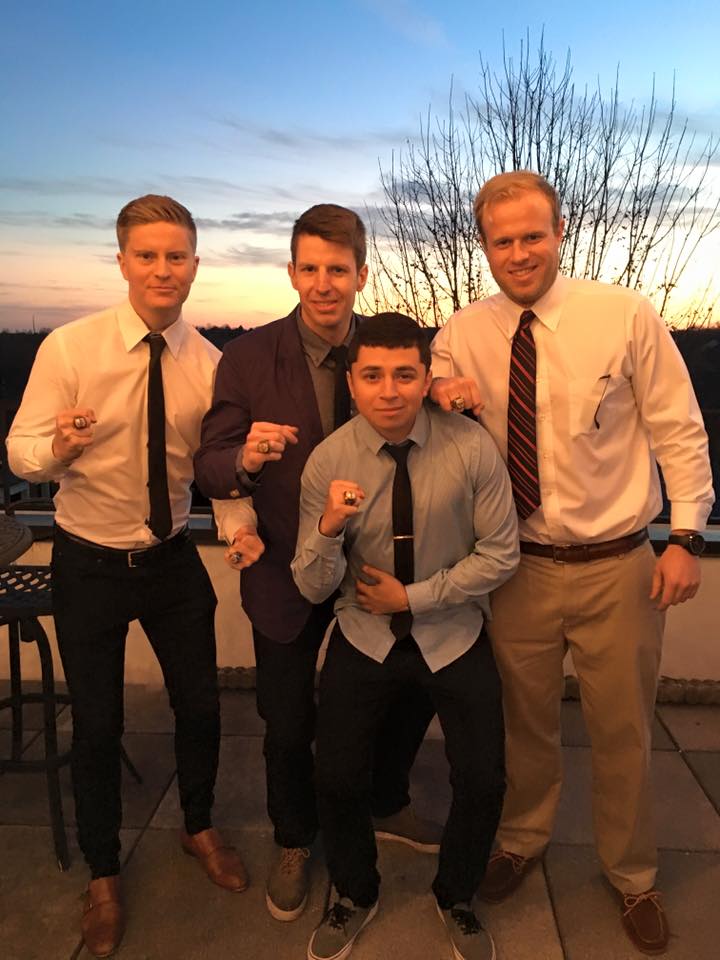 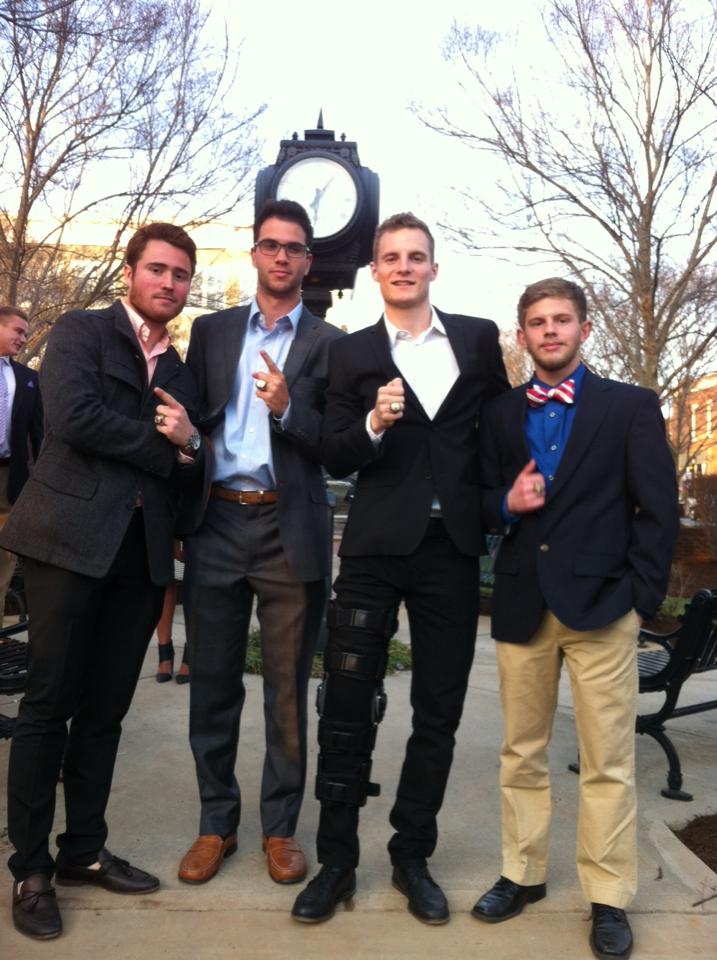 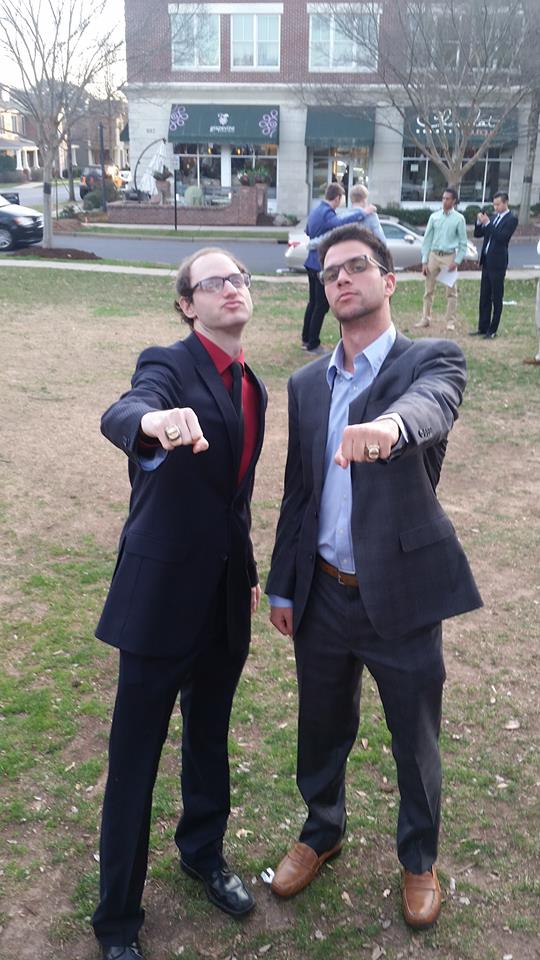 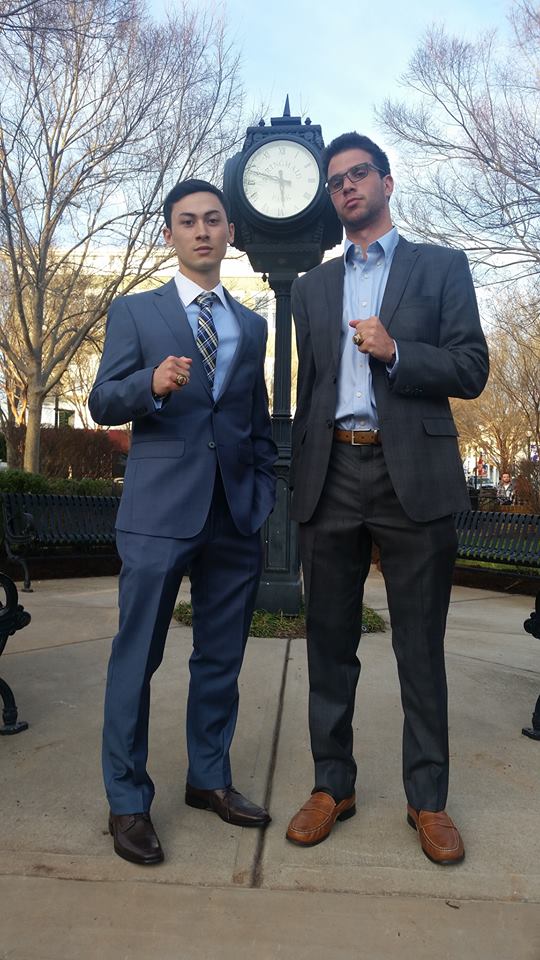 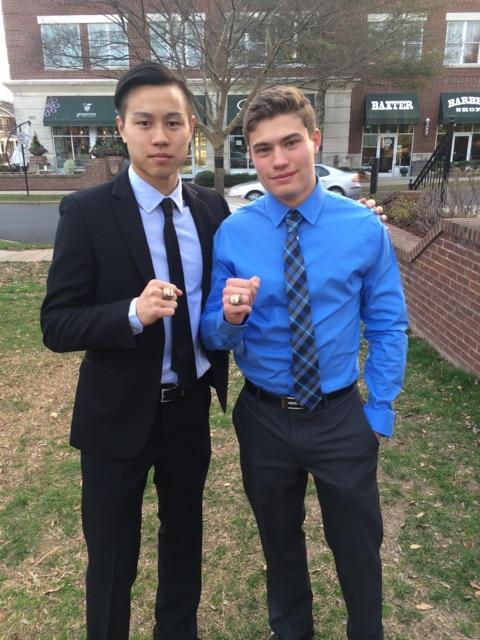 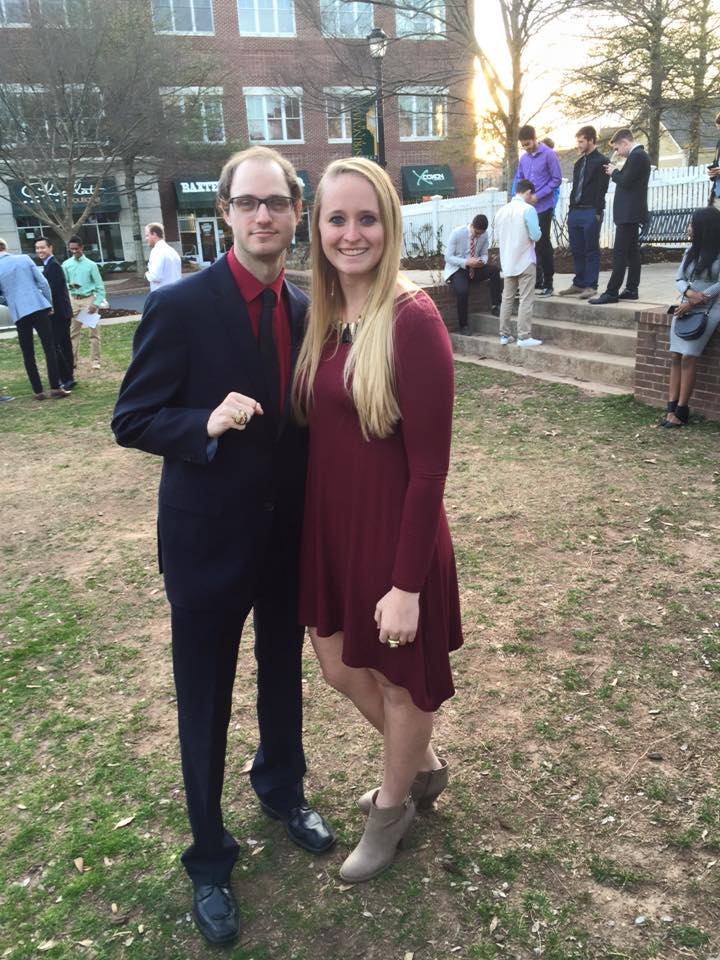 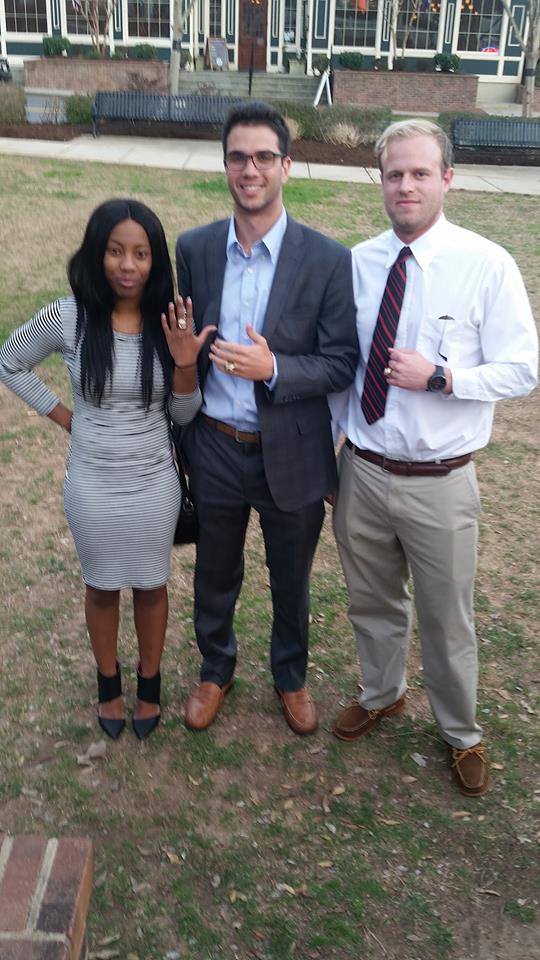 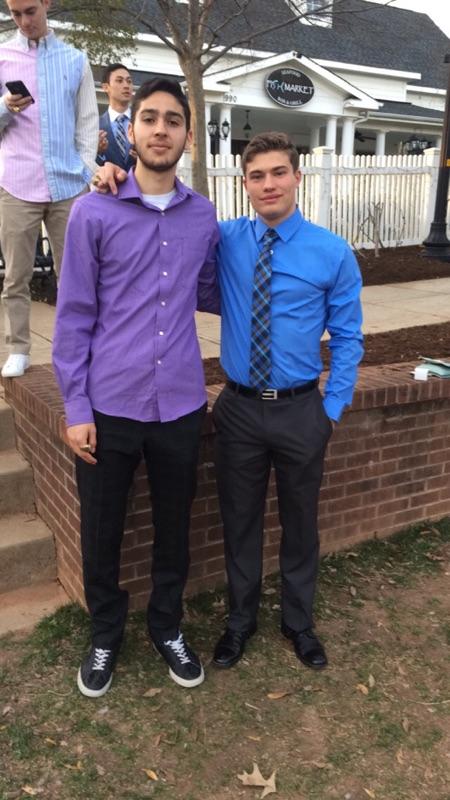 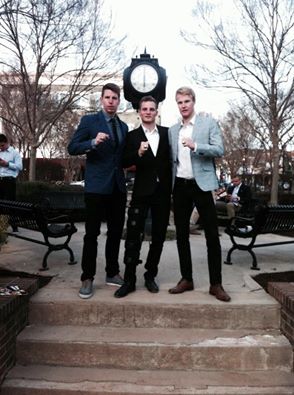 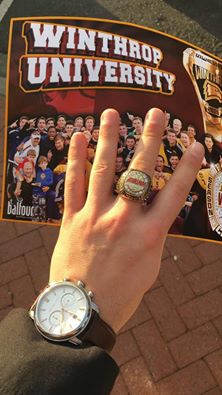 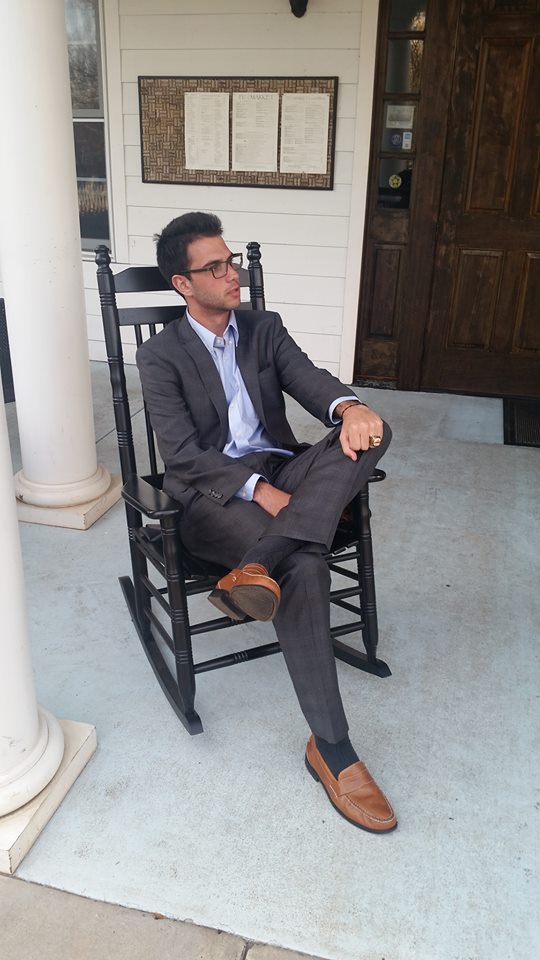 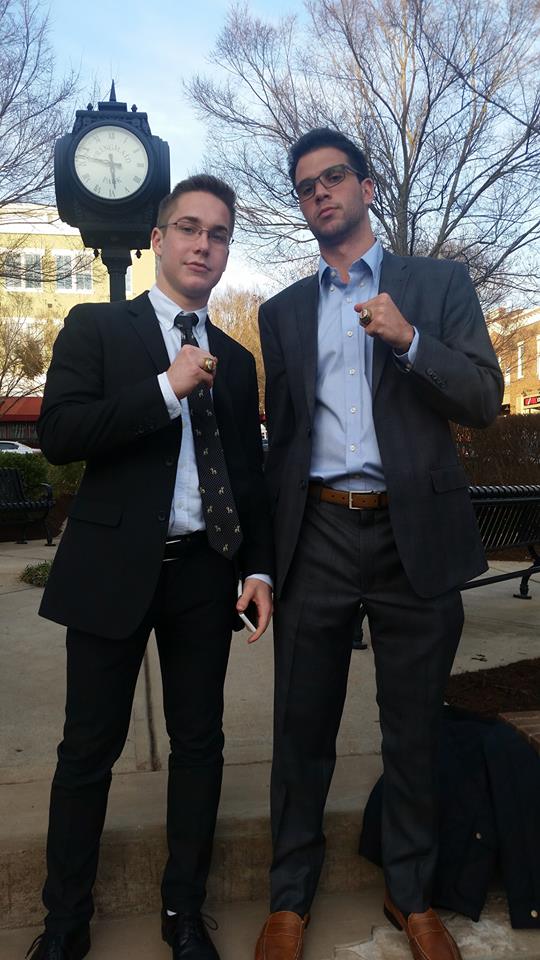 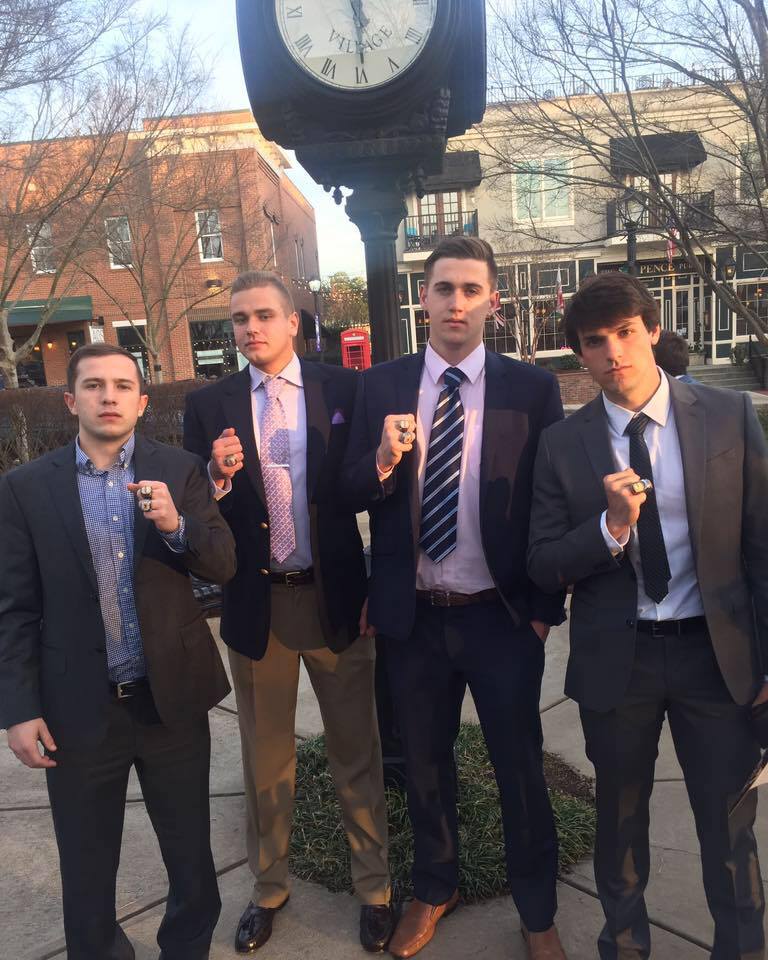 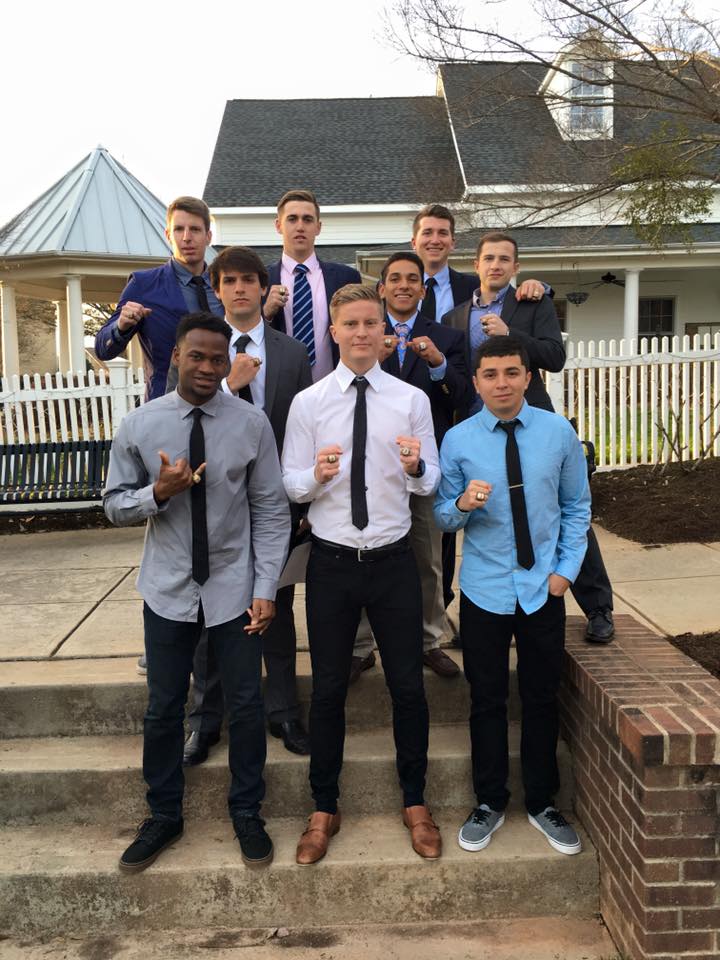 